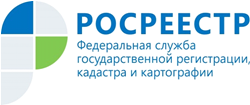 Управление Росреестра по Республике Адыгея«Дачная амнистия 2.0» стартует 1 сентября 2022 года1 сентября 2022 вступает в силу Федеральный закон от 30.12.2021 № 478-ФЗ «О внесении изменений в отдельные законодательные акты Российской Федерации» («дачная амнистия 2.0»), который предусматривает новые возможности в части оформления прав на земельные участки и объекты бытовой недвижимости, а также продление срока «дачной амнистии» еще на пять лет. Воспользоваться ей смогут владельцы домов, построенных до 14 мая 1998 года (до вступления в силу Градостроительного кодекса) в границах населенного пункта на землях, находящихся в государственной или муниципальной собственности. Для регистрации недвижимости нужно будет обратиться в орган местного самоуправления и подтвердить факт владения домом. - Закон позволяет решить многолетнюю проблему, когда люди не в силах легализовать и оформить свое жилье, построенное ещё в советский период. Подтвердить право собственности гражданин сможет даже при отсутствии на руках правоустанавливающих документов. Такие дома могут числиться учтенными в старых документах совхозного (колхозного) учета, похозяйственного учета бывших поселковых советов, в учетных документах бывших БТИ. Однако сегодня этого недостаточно для внесудебного и простого оформления прав, - говорит начальник отдела государственной регистрации недвижимости Максим Терентьев.Также следует отметить, что упрощенный порядок кадастрового учета и регистрации права не исключает обязанности правообладателей при возведении жилых и садовых домов, а также при их реконструкции соблюдать градостроительные и строительные нормы и правила, технические регламенты, требования о целевом назначении земельного участка (и все ограничения, с ним связанные).Так, дом должен состоять из комнат и помещений вспомогательного использования, предназначенных для удовлетворения бытовых нужд, связанных с проживанием, и он не может быть разделен на самостоятельные объекты недвижимости (на части, квартиры или блоки). Кроме того, количество надземных этажей должно быть не более трех, высота строения - не более 20 метров. При этом правилами землепользования и застройки конкретного муниципального образования могут быть предусмотрены иные параметры. Важно также учитывать информацию об ограничениях при использовании земельного участка.Материал подготовлен Управлением Росреестра по Республике Адыгея -------------------------------------Контакты для СМИ: (8772)56-02-4801_upr@rosreestr.ruwww.rosreestr.gov.ru385000, Майкоп, ул. Краснооктябрьская, д. 44